Publicado en Gijón el 26/11/2021 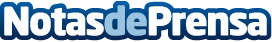 Patatas en Caja regala 500 cajas para comprobar si le gustan al públicoCon la apertura de su tienda online, la empresa gijonesa Patatas en Caja ha decidido regalar 500 cajas de su producto a los vecinos, un total de 2.500kg de patatas de la mejor calidadDatos de contacto:Comercio Electrónico La E Factoría630401774Nota de prensa publicada en: https://www.notasdeprensa.es/patatas-en-caja-regala-500-cajas-para Categorias: Gastronomía Marketing Asturias Consumo http://www.notasdeprensa.es